REGISTRATION FORM2017 NEBRASKA MEN’S RECHARGEKAMP KALEO, BURWELL, NEBRASKAAUGUST 11-12, 2017_________________________________________Name_________________________________________Street Address_________________________________________City and State			Zip Code__________________________________________Telephone Number_________________________________________E-Mail address_________________________________________Church Friday through Saturday – $72.00  ($77.00 after July 24) Private room, Friday through Saturday – $77.00 ($82.00 after July 24) ONLY four staff cabin rooms available on first come basis) Saturday Only - $55.00 SPECIAL!  Age 21 and younger, Fri. - Sat. –   $55.00 I plan to participate in the Friday Golf Outing at Ord.Mail this form with theregistration fee payable to:Christian Church in Nebraska237 South 70th St,  Ste 221Lincoln NE  68510-2467Questions? Contact Paul Few at 402.326.7282 (c)	       or pefew@hotmail.comAUGUST 11-12, 2017Friday 4:00 PM – Saturday 6:30 PMKamp Kaleo46872 Willow Springs RoadBurwell, NebraskaRetreat DirectorJim ChristFirst Christian ChurchLincoln, NebraskaWorship LeaderPastor Merrill (Gene) RowellShubert Christian ChurchShubert, NebraskaSong LeaderGary ThompsonFirst Christian ChurchBeatrice, NebraskaRETREAT SCHEDULEFRIDAY, AUGUST 11th  4:00 PM	Registration & Fellowship  6:00 PM	Dinner   6:45 PM	Devotional, Singing, Sharing  7:45 PM	Group Building – Jim Christ  9:30 PM	Campfire WorshipSATURDAY, AUGUST 12th  7:45 AM	Breakfast  8:45 AM	Session I – Rev. Greg Alexander10:15 AM	Session II – Rev. Greg Alexander11:45 AM	Lunch12:45 PM	Session III – Rev. Greg Alexander  2:15 PM	Recreation   5:00 PM	Dinner  5:45 PM	Worship & Closing  6:30 PM	Depart for Home REV. J. GREGORY ALEXANDERHe began his ministry as CCK General Minister May 21, 2006. Prior to that he served as Associate Regional Minister for the Christian Church In Kentucky from July 1992 – November 2004 when he was called as the Acting General Minister. He came to CCK from the First Christian Church, Fort Madison, IA, where he was their Minister.	Prior to Fort Madison, Greg served as Minister of the Hobbs Christian Church, Hobbs, Indiana; and, the First Christian Church, Renssalaer, Indiana. 	Though born in Austin, Texas, Greg was raised in Greenfield, Indiana. He is a graduate of Purdue University with a B.S. in Environmental Health and has a M.Div. from Christian Theological Seminary, Indianapolis. Greg is married. His wife, Nora, is a retired high school AP biology teacher currently teaching at Bluegrass Community and Technical College. They have four children: Jeremy; Lauren; Kelly (Browning) and Nathan, a son-in-law, Jason Browning, three granddaughters and one grandson.				Since receiving his ordination in June of 1985, Greg has served the Church in a number of capacities.	Greg is nationally known for his work in men’s ministries and has keynoted over 50 men’s retreats and workshops for Disciples, the United Church of Christ and the Evangelical Lutheran Church in America. He is a Past President of the North American Conference of Church Men Staffs and, in 2004, was the US representative to the European Forum of Christian Men in Sigtuna, Sweden.					     Greg’s authored resources include:  Listening to God: Creating a Climate of Growth in Your Congregation (co-authored with Rev. Judy Turner); The Journal of Worship Resources (founder and past-editor); Introducing the Missional Church: A Small Group Study Guide (co-authored with Rev. Carolyn Reed);  The Fellowship of Carpenters, Units I-IV (founder and co-author);  his newest men’s ministry, Full Sail: Men Ministering to Men; and, a new evangelism resource entitled, (Not Your Parents Understanding of) The E Word.						Greg’s hobbies include organic gardening and woodworking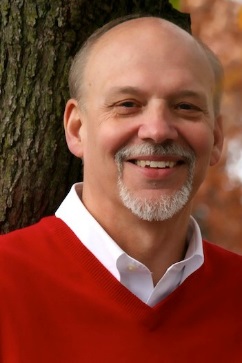 GREG’S COMMENTS ABOUT RECHARGEWe will explore listening, learning and living, seeking to discover how each of Us can become the man God calls us to be.**************************************ENJOY RECREATION Canoeing, Tubing, Sightseeing, andWorship, Great Food, & FellowshipMEN’S GOLF OUTINGFRIDAY, 1:00 PM ATCALAMUS GOLF COURSE83796 Whitetail Ln, Burwell, NECost is the course fee,payable when you play